Конспект занятия в старшей игруппе «Литературный калейдоскоп»Задачи:Закрепить знание сказок.Ход занятия:     У сказки чистая душа,Как ручеёк лесной,Она приходит не спешаВ прохладный час ночной.Родной народ её творец,Народ-творец, народ-мудрец,В неё мечту вложил,Как золото в ларецНаверное , все дети любят сказки? Назовите, каких сказочных героев вы знаете?Сегодня я вам предлагаю отправиться в путешествие по сказкам. ЗагадкаИз муки он был печен,На сметане был мешен.На окошке он студился,По дорожке покатился.Был он весел, был он смелИ в пути он песню пел.Кто это?Дети: КолобокНепоседе-Колобку стыть бы на окошке,Но решил он: «Убегу, разомнусь немножко».Пусть он укажет нам путь к сказкам.Куда он покатится, туда мы и пойдем. (Можно одеть на руку куклузайчика-перчатку)Посмотрите, зайчик сидит и плачет. Давайте спросим его, о чем он плачет.(Дети спрашивают)Зайчик: Как же мне не плакать? Была у меня избушка лубяная, а лисы — ледяная. Попросилась она ко мне жить, да меня же и выгнала. Догадался, в какую сказку мы попали?Ответы «Заячья избушка»Посмотрите, на картинки к сказке. Расставьте героев по порядку. Кто первый пришел на помощь к зайке? Кто второй? Может кого не хватает?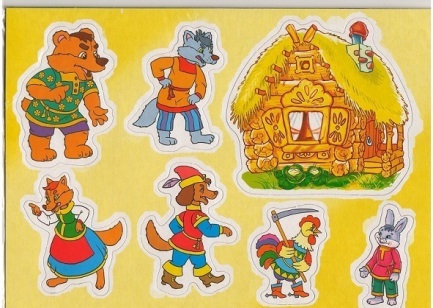 . Наш колобок по катился дальше. Куда же он нас приведет? Чей-то домик на пути.Угадайте,чей:Ждали маму с молоком,А впустили волка в дом.Кто же были этиМаленькие дети?Ответ: Козлята. Верно. Посмотрите, все ли в этой сказке верно? Кто в сказке лишний?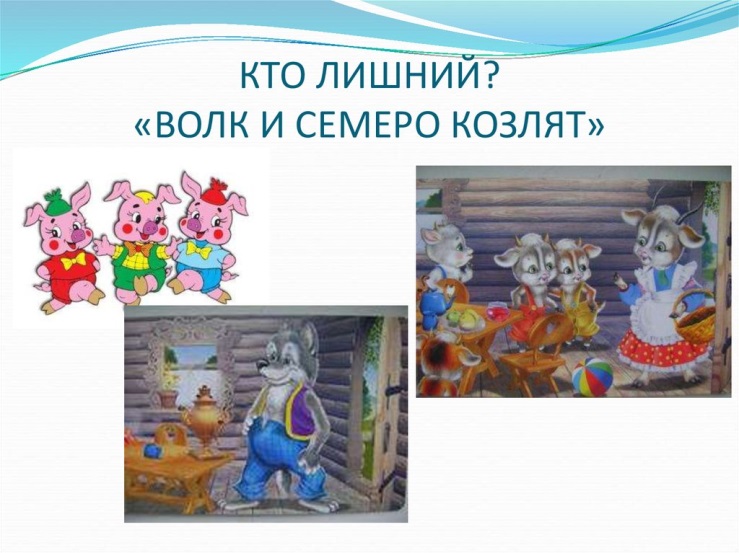 Дверь в домике закрыта. Надо вспомнить, какую песенку пела мама-коза, когда хотела войти?(предложить ребенку спеть песенку)Козлятушки, ребятушки!Отопритеся, отворитеся!Ваша мать пришла —Молочка принесла;Бежит молочко по вымечку,из вымечка по копытечку,Из копытечка во сыру землю.Проход открылся, мы можем двигаться дальше. В какую сказку нас приведет колобок на этот раз?Сидит девочка в корзинеУ мишки за спиной.Он, сам того не ведая,Несет её домой.Это сказка «Маша и медведь». Как в сказках называют медведя? (Михаил, Миша Косолапый, Михайло Потапыч, Дедушка Миша, Топтыгин и т. д.)Медведь огорчился, что Маша не осталась у него жить.Давайте поиграем с ним, порадуем его.Игра «У медведя во бору» В сказочном лесу живут разные звери, и у каждого есть сказочное прозвище. А вы их знаете? Сейчас я начну,а вы продолжите:Мышка-…норушка;Лягушка-…квакушка;Зайчик-…побегайчик;Лисичка-…сестричкаВолк-…зубами щелк.А теперь наоборот. Я назову прозвище,а вы догадайтесь о ком речь:Косолапый-…медведь;Косой-…заяц;Кумушка-…лиса;Быстрые ноги, короткий хвост-…заяц.Наш колобок покатился дальше. Куда же он нас приведет?Петушок с котом дружили,Дружно жили, не тужили.А хитрющая лиса,Всё испортить вдруг решила.Притаившись под окном,Петушка в ловушку заманила.В какую сказку привел нас колобок?«Кот, петух и лиса»Вспомните, какой музыкальный инструмент захватил с собой кот, когда отправился выручать петушка.Гусли.Ну вот, наше путешествие заканчивается. Наш колобок, наверное, сильно устал, пусть он немножко отдохнет и поиграет с нами.Мы по сказке походили,В ней все круто изменили (идут на месте)Мы ногами топали, (топают)Мы в ладоши хлопали (хлопают)Будут в сказке помнить нас.Наклонились мы на «раз», (наклонились)На «два» поднимались, (выпрямились)Всем поулыбались. (улыбнулись)И опять потопали (топают)И ручками похлопали (хлопают)Вот какие молодцы,Вот какие удальцы! (руки на пояс)Наш колобок отдохнул и может показать нам дорогу обратно.Ну вот, мы и вернулись. Вы, ребята, молодцы, вы, ребята, удальцы.А теперь, давайте еще раз вспомним, с какими же сказками мы сегодня повстречались?В какой сказке вам понравилось больше всего? (ответы детей) На этом наше занятие закончено. Спасибо!